                                                   Escola Municipal de Educação Básica Augustinho Marcon                                                                                           Catanduvas, Setembro de 2020.                                         Diretora: Tatiana M. B. Menegat.                                                                                                                                                                Assessora Técnica-Pedagógica: Maristela Apª. B. Baraúna.                                         Assessora Técnica-Administrativa: Margarete P. Dutra.                                                                                                                            Professora: Daniela Garbin.                                      2º ano ESPERO QUE ESTEJAM TODOS BEM E SE CUIDANDO.AULA 02 – SEQUÊNCIA DIDÁTICA – TECENDO O SABER. HISTÓRIA: AS FLORES DA PRIMAVERA - 21/09/2020 A 25/09/2020.1 - ATIVIDADENA HISTÓRIA QUE VOCÊ LEU:AS FLORES DA PRIMAVERA JUNTO COM A SUA MÃE FALA SOBRE O QUE?  ESCREVA O QUE VOCÊ ENTENDEU D0 TEXTO.R:2 - ATIVIDADEESCREVA QUAIS SÃO AS ESTAÇÕES DO ANO CITADAS NO TEXTO.R:3 - ATIVIDADEQUAL A ESTAÇÃO DO ANO QUE VOCÊ MAIS GOSTA? REPRESENTE ATRAVÉS DE UM LINDO DESENHO A SUA RESPOSTA.4 - ATIVIDADEVAMOS CONTINUAR TRABALHANDO COM O MATERIAL DOURADO.A) NO LIVRO DE MATEMÁTICA APRENDER JUNTO NAS PÁGINAS 26,27,28,29,30 E 31 VAMOS TRABALHAR AS DEZENAS INTEIRAS E OS NÚMEROS ATÉ 99, JUNTO COM UM FAMILIAR FAÇA A LEITURA DESSA PÁGINA E RESOLVA AS ATIVIDADES.B) LEMBRANDO QUE NO MATERIAL DOURADO:UMA UNIDADE É REPRESENTADA PELO CUBINHO DO MATERIAL DOURADO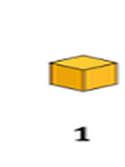  UMA DEZENA É REPRESENTADA POR UMA BARRINHA DO MATERIAL DOURADO. 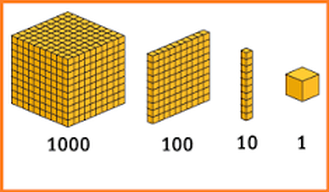 RESOLVA:REPRESENTE OS NUMERAIS USANDO O DESENHO DO MATERIAL DOURADO.25-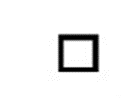 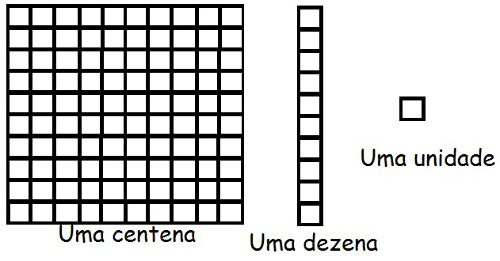 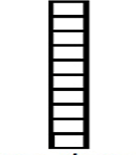 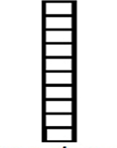 ENTÃO O NÚMERO 25 É REPRESENTADO POR 5 CUBINHOS E 2 BARRINHAS. AGORA É SUA VEZ:35-48-23-7-5-                                                                             TENHA UMA ÓTIMA SEMANA!